-			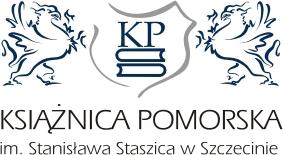 Szczecin, 29.12.2020 r.Zawiadomienie o wyborze najkorzystniejszej ofertyKsiążnica Pomorska im. Stanisława Staszica w Szczecinie zakończyła postępowanie o udzielenie zamówienia publicznego na: „Administrowanie i utrzymywanie techniczne zabytkowego kompleksu budynków wraz z terenami przyległymi w miejscowości Buk, gm. Przybiernów” - Sprawa nr 3/PN/2020Działając na podstawie art. 92 ust. 1 i ust. 2 ustawy Prawo zamówień publicznych z dnia 29.01.2004 r. (Dz. U. z 2019 r. poz. 1843) Zamawiający zawiadamia o dokonaniu wyboru oferty złożonej przez firmę              Kompleksowa Obsługa Nieruchomości Wiktor Walewicz ul. Ostrowska 36/15, 71-757 Szczecin. W wyniku przeprowadzonej oceny złożone ofert Wykonawca uzyskał 100 pkt. (kryterium nr 1 cena oferty brutto – 60 pkt, kryterium  nr 2 - termin płatności faktury - 40 pkt)W postępowaniu złożona została tylko jedna oferta.Dyrektor Książnicy Pomorskiej                                                                                                     Lucjan Bąbolewski